Содержание  Пояснительная записка Рабочая программа курса «Коррекционно-развивающие занятия (психокоррекционные) - индивидуальные» разработана на основе требований к результатам освоения адаптированной основной общеобразовательной программы начального общего образования обучающихся с ограниченными возможностями здоровья (с задержкой психического развития. Вариант 7.1.) муниципального бюджетного общеобразовательного учреждения «Средняя общеобразовательная школа № 22», программы формирования универсальных учебных действий.Программа составлена в соответствии с требованиями Федерального государственного образовательного стандарта начального общего образования обучающихся с ограниченными возможностями здоровья, с учетом авторских программ: Э.Я Удалова, Л.А Метиева.Рабочая программа предназначена для обучающихся с задержкой психического развития (далее с ЗПР. Вариант 7.1) с учетом особенностей психофизического развития, индивидуальных возможностей и обеспечивающая развитие познавательных способностей и социальную адаптацию.Программа курса «Коррекционно-развивающие занятия (психокоррекционные) - индивидуальные»обеспечивает достижение планируемых результатов освоения АООП НОО обучающихся с ОВЗ (с ЗПР. Вариант 7.1) МБОУ «СОШ № 22» и сохраняет основное содержание образования, но учитывает индивидуальные особенности обучающихся с ЗПР, предусматривает коррекционную направленность обучения.Особые образовательные потребности обучающихся с ОВЗ (с ЗПР. Вариант 7.1) предполагают создание специальных условий для обеспечения формирования полноценной личности: оказание квалифицированного дефектологического сопровождения; индивидуальный темп обучения обучающихся с ЗПР; постоянную (пошаговую) диагностику результативности академического компонента образования и сформированности жизненной компетенции обучающихся, уровня и динамики развития познавательных процессов, применение специальных методов, приемов и средств обучения, дидактических пособий, визуальных средств, обеспечивающих реализацию «обходных путей» коррекционного воздействия.Цель курса «Коррекционно-развивающие занятия (психокоррекционные) - индивидуальные»:развитие эмоционально-личностной сферы обучающихся  и коррекция ее недостатков; развитие познавательной деятельности и целенаправленное формирование высших психических функций; формирование произвольной регуляции деятельности и поведения. Задачи курса:формирование на основе активизации работы всех органов чувств адекватного восприятия явлений и объектов окружающей действительности в совокупности их свойств;коррекция  недостатков  познавательной  деятельности  детей  путем систематического и целенаправленного воспитания у них полноценного восприятия формы, конструкции, величины, цвета, особых свойств предметов, их положения в пространстве;формирование пространственно-временных ориентировок;развитие слухоголосовых координаций;формирование способности эстетически воспринимать окружающий мир во всем многообразии свойств и признаков его объектов (цветов, вкусов, запахов, звуков, ритмов);совершенствование сенсорно-перцептивной деятельности;обогащение словарного запаса детей на основе использования соответствующей терминологии;исправление недостатков моторики, совершенствование зрительно-двигательной координации;формирование точности и целенаправленности движений и действий.Общая характеристика коррекционного курсаВесь материал, представленный в программе, рассчитан на четыре года обучения и составлен с учетом возрастных особенностей обучающихся с ОВЗ (с ЗПР. Вариант 7.1.).Все темы реализуются в определенной последовательности, учитывая основной принцип коррекционно-развивающего обучения для детей с ОВЗ (с ЗПР. Вариант 7.1).Темы даны в соответствии с программными требованиями по коррекционно-развивающему направлению в условиях введения ФГОС НОО ОВЗ для обучающихся с ЗПР (вариант 7.1).Занятия курса отличаются тем, что обучающимся предлагаются задания неучебного характера. Так, серьёзная работа принимает форму игры, что очень привлекает обучающихся с ограниченными возможностями здоровья. Таким образом, принципиальный акцент делается именно на развитие познавательных способностей и общеучебных умений и навыков, а не усвоение каких-то конкретных знаний и умений.Курс коррекционно-развивающих занятий является интегрированным. В основе построения курса лежит принцип разнообразия творческо-поисковых задач, объединенных в систему интеллектуально-развивающих занятий. При этом основными выступают два следующих аспекта разнообразия: по содержанию и по сложности задач (от простого к сложному). Содержание материала переплетается с предметами, изучаемыми на данной ступени обучения.Описание места коррекционного курса  в учебном планеКурс «Коррекционно-развивающие занятия (психокоррекционные) - индивидуальные» входит в часть Учебного плана, формируемую участниками образовательных отношений, является частью коррекционно-развивающей области.В соответствии с учебным планом МБОУ «СОШ № 22» коррекционный курс «Коррекционно-развивающие занятия (психокоррекционные) – индивидуальные» изучается с 1 по 4 класс по 1 часу в неделю. В 1 классах на изучение коррекционного курса отводится по 33 часа в год во 2 - 4 классах – 34 часа в год.  Общий объём учебного времени составляет 135 часов.Описание ценностных ориентиров содержания коррекционного курсаЦенностные ориентиры коррекционного курса соответствуют основным требованиям ФГОС НОО обучающихся с ОВЗ и АООП НОО.Ценностные ориентиры содержания начального общего образования конкретизируют личностный, социальный и государственный заказ системе образования, выраженный в Требованиях к результатам освоения ООП. При определении ценностных ориентиров содержания начального общего образования учитываются национальные, региональные и этнокультурные особенности России и Кемеровской области. Ценностные ориентиры отражают следующие целевые установки системы начального общего образования:1) формирование основ гражданской идентичности личности на основе:– чувства сопричастности и гордости за свою Родину, народ и историю, осознания ответственности человека за благосостояние общества;– восприятия мира как единого и целостного при разнообразии культур, национальностей, религий; уважения истории и культуры каждого народа;– чувства гордости за свою малую родину, уважения истории и культуры народов, проживающих на территории Кемеровской  области;2) формирование психологических условий развития общения, сотрудничества на основе:– доброжелательности, доверия и внимания к людям, готовности к сотрудничеству и дружбе, оказанию помощи тем, кто в ней нуждается;– уважения к окружающим – умения слушать и слышать партнера, признавать право каждого на собственное мнение и принимать решения с учетом позиций всех участников;3) развитие ценностно­смысловой сферы личности на основе общечеловеческих принципов нравственности и гуманизма:– принятия и уважения ценностей семьи и образовательной организации, коллектива и общества и стремления следовать им;– ориентации в нравственном содержании и смысле как собственных поступков, так и поступков окружающих людей, развития этических чувств (стыда, вины, совести) как регуляторов морального поведения;– формирования эстетических чувств и чувства прекрасного через знакомство с национальной, отечественной и мировой художественной культурой;4) развитие умения учиться как первого шага к самообразованию и самовоспитанию, а именно:– развитие широких познавательных интересов, инициативы и любознательности, мотивов познания и творчества;– формирование умения учиться и способности к организации своей деятельности (планированию, контролю, оценке);5) развитие самостоятельности, инициативы и ответственности личности как условия ее самоактуализации:– формирование самоуважения и эмоционально­положительного отношения к себе, готовности открыто выражать и отстаивать свою позицию, критичности к своим поступкам и умения адекватно их оценивать;– развитие готовности к самостоятельным поступкам и действиям, ответственности за их результаты;– формирование целеустремленности и настойчивости в достижении целей, готовности к преодолению трудностей, жизненного оптимизма;– формирование умения противостоять действиям и влияниям, представляющим угрозу жизни, здоровью, безопасности личности и общества, в пределах своих возможностей, в частности проявлять избирательность к информации, уважать частную жизнь и результаты труда других людей.Реализация ценностных ориентиров начального общего образования в образовательной деятельности, осуществление познавательного и личностного развития обучающихся на основе формирования универсальных учебных действий обеспечивает высокую эффективность решения жизненных задач и возможность саморазвития обучающихся.Планируемые результаты освоения коррекционного курса Личностные результаты:1) формирование основ российской гражданской идентичности, чувства гордости за свою Родину, российский народ и историю России, осознание своей этнической и национальной принадлежности; формирование ценностей многонационального российского общества; становление гуманистических и демократических ценностных ориентаций;2) формирование целостного, социально ориентированного взгляда на мир в его органичном единстве и разнообразии природы, народов, культур и религий;3) формирование уважительного отношения к иному мнению, истории и культуре других народов;4) овладение начальными навыками адаптации в динамично изменяющемся и развивающемся мире;5) принятие и освоение социальной роли обучающегося, развитие мотивов учебной деятельности и формирование личностного смысла учения;6) развитие самостоятельности и личной ответственности за свои поступки, в том числе в информационной деятельности, на основе представлений о нравственных нормах, социальной справедливости и свободе;7) формирование эстетических потребностей, ценностей и чувств;8) развитие этических чувств, доброжелательности и эмоционально-нравственной отзывчивости, понимания и сопереживания чувствам других людей;9) развитие навыков сотрудничества со взрослыми и сверстниками в разных социальных ситуациях, умения не создавать конфликтов и находить выходы из спорных ситуаций;10) формирование установки на безопасный, здоровый образ жизни, наличие мотивации к творческому труду, работе на результат, бережному отношению к материальным и духовным ценностям.Метапредметные результаты1) овладение способностью принимать и сохранять цели и задачи учебной деятельности, поиска средств ее осуществления;2) освоение способов решения проблем творческого и поискового характера;3) формирование умения планировать, контролировать и оценивать учебные действия в соответствии с поставленной задачей и условиями ее реализации; определять наиболее эффективные способы достижения результата;4) формирование умения понимать причины успеха (неуспеха) учебной деятельности и способности конструктивно действовать даже в ситуациях неуспеха;5) освоение начальных форм познавательной и личностной рефлексии;6) использование знаково-символических средств представления информации для создания моделей изучаемых объектов и процессов, схем решения учебных и практических задач;7) активное использование речевых средств и средств информационных и коммуникационных технологий (далее - ИКТ) для решения коммуникативных и познавательных задач;8) использование различных способов поиска (в справочных источниках и открытом учебном информационном пространстве сети Интернет), сбора, обработки, анализа, организации, передачи и интерпретации информации в соответствии с коммуникативными и познавательными задачами и технологиями учебного предмета; в том числе умение вводить текст с помощью клавиатуры, фиксировать (записывать) в цифровой форме измеряемые величины и анализировать изображения, звуки, готовить свое выступление и выступать с аудио-, видео- и графическим сопровождением; соблюдать нормы информационной избирательности, этики и этикета;9) овладение навыками смыслового чтения текстов различных стилей и жанров в соответствии с целями и задачами; осознанно строить речевое высказывание в соответствии с задачами коммуникации и составлять тексты в устной и письменной формах;10) овладение логическими действиями сравнения, анализа, синтеза, обобщения, классификации по родовидовым признакам, установления аналогий и причинно-следственных связей, построения рассуждений, отнесения к известным понятиям;11) готовность слушать собеседника и вести диалог; готовность признавать возможность существования различных точек зрения и права каждого иметь свою; излагать свое мнение и аргументировать свою точку зрения и оценку событий;12) определение общей цели и путей ее достижения; умение договариваться о распределении функций и ролей в совместной деятельности; осуществлять взаимный контроль в совместной деятельности, адекватно оценивать собственное поведение и поведение окружающих;13) готовность конструктивно разрешать конфликты посредством учета интересов сторон и сотрудничества;14) овладение начальными сведениями о сущности и особенностях объектов, процессов и явлений действительности (природных, социальных, культурных, технических и других) в соответствии с содержанием конкретного учебного предмета;15) овладение базовыми предметными и межпредметными понятиями, отражающими существенные связи и отношения между объектами и процессами;16) умение работать в материальной и информационной среде начального общего образования (в том числе с учебными моделями) в соответствии с содержанием конкретного учебного предмета.Результаты освоения коррекционного курса:1) формирование учебной мотивации, стимуляция сенсорно-перцептивных, мнемических и интеллектуальных процессов; 2) гармонизация психоэмоционального состояния, формирование позитивного отношения к своему «Я», повышение уверенности в себе, развитие самостоятельности, формирование навыков самоконтроля; 3) развитие способности к эмпатии, сопереживанию; 4) формирование продуктивных видов взаимоотношений с окружающими (в семье, классе), повышению социального статуса ребенка в коллективе;5) сформированность социальных (жизненных) компетенций, необходимых для решения практико-ориентированных задач и обеспечивающих становление социальных отношений обучающихся с ЗПР в различных средах:– развитие адекватных представлений о собственных возможностях, о насущно необходимом жизнеобеспечении, проявляющееся:в умении различать учебные ситуации, в которых необходима посторонняя помощь для её разрешения, с ситуациями, в которых решение можно найти самому;в умении обратиться к учителю при затруднениях в учебном процессе, сформулировать запрос о специальной помощи;в умении использовать помощь взрослого для разрешения затруднения, давать адекватную обратную связь учителю:понимаю или не понимаю;в умении написать при необходимости SMS-сообщение, правильно выбрать адресата (близкого человека), корректно и точно сформулировать возникшую проблему.– овладение социально-бытовыми умениями, используемыми в повседневной жизни, проявляющееся:в расширении представлений об устройстве домашней жизни, разнообразии повседневных бытовых дел, понимании предназначения окружающих в быту предметов и вещей;в умении включаться в разнообразные повседневные дела, принимать посильное участие;в адекватной оценке своих возможностей для выполнения определенных обязанностей в каких-то областях домашней жизни, умении брать на себя ответственность в этой деятельности;в расширении представлений об устройстве школьной жизни, участии в повседневной жизни класса, принятии на себя обязанностей наряду с другими детьми;в умении ориентироваться в пространстве школы и просить помощи в случае затруднений, ориентироваться в расписании занятий;в умении включаться в разнообразные повседневные школьные дела, принимать посильное участие, брать на себя ответственность;в стремлении участвовать в подготовке и проведении праздников дома и в школе;– овладение навыками коммуникации и принятыми ритуалами социального взаимодействия, проявляющееся:в расширении знаний правил коммуникации;в расширении и обогащении опыта коммуникации ребёнка в ближнем и дальнем окружении, расширении круга ситуаций, в которых обучающийся может использовать коммуникацию как средство достижения цели;в умении решать актуальные школьные и житейские задачи, используя коммуникацию как средство достижения цели (вербальную, невербальную);в умении начать и поддержать разговор, задать вопрос, выразить свои намерения, просьбу, пожелание, опасения, завершить разговор;в умении корректно выразить отказ и недовольство, благодарность, сочувствие и т.д.;в умении получать и уточнять информацию от собеседника;в освоении культурных форм выражения своих чувств.– способность к осмыслению и дифференциации картины мира, ее пространственно-временной организации, проявляющаяся:в расширении и обогащении опыта реального взаимодействия обучающегося с бытовым окружением, миром природных явлений и вещей, расширении адекватных представлений об опасности и безопасности;в адекватности бытового поведения обучающегося с точки зрения опасности (безопасности) для себя и для окружающих;сохранности окружающей предметной и природной среды;в расширении и накоплении знакомых и разнообразно освоенных мест за пределами дома и школы:двора, дачи, леса, парка, речки, городских и загородных достопримечательностей и других.в расширении представлений о целостной и подробной картине мира, упорядоченной в пространстве и времени, адекватных возрасту ребёнка;в умении накапливать личные впечатления, связанные с явлениями окружающего мира;в умении устанавливать взаимосвязь между природным порядком и ходом собственной жизни в семье и в школе;в умении устанавливать взаимосвязь общественного порядка и уклада собственной жизни в семье и в школе, соответствовать этому порядку.в развитии любознательности, наблюдательности, способности замечать новое, задавать вопросы;в развитии активности во взаимодействии с миром, понимании собственной результативности;в накоплении опыта освоения нового при помощи экскурсий и путешествий;в умении передать свои впечатления, соображения, умозаключения так, чтобы быть понятым другим человеком;в умении принимать и включать в свой личный опыт жизненный опыт других людей;в способности взаимодействовать с другими людьми, умении делиться своими воспоминаниями, впечатлениями и планами.– способность к осмыслению социального окружения, своего места в нем, принятие соответствующих возрасту ценностей и социальных ролей, проявляющаяся:в знании правил поведения в разных социальных ситуациях с людьми разного статуса, с близкими в семье;с учителями и учениками в школе;со знакомыми и незнакомыми людьми;в освоение необходимых социальных ритуалов, умении адекватно использовать принятые социальные ритуалы, умении вступить в контакт и общаться в соответствии с возрастом, близостью и социальным статусом собеседника, умении корректно привлечь к себе внимание, отстраниться от нежелательного контакта, выразить свои чувства, отказ, недовольство, благодарность, сочувствие, намерение, просьбу, опасение и другие.в освоении возможностей и допустимых границ социальных контактов, выработки адекватной дистанции в зависимости от ситуации общения;в умении проявлять инициативу, корректно устанавливать и ограничивать контакт;в умении не быть назойливым в своих просьбах и требованиях, быть благодарным за проявление внимания и оказание помощи;в умении применять формы выражения своих чувств соответственно ситуации социального контакта.Результаты специальной поддержки освоения курса отражают:способность усваивать новый учебный материал, адекватно включаться в классные занятия и соответствовать общему темпу занятий;способность использовать речевые возможности на уроках при ответах и в других ситуациях общения, умение передавать свои впечатления, умозаключения так, чтобы быть понятым другим человеком, умение задавать вопросы;способность к наблюдательности, умение замечать новое;стремление к активности и самостоятельности в разных видах предметно-практической деятельности;умение ставить и удерживать цель деятельности;планировать действия;определять и сохранять способ действий;использовать самоконтроль на всех этапах деятельности;осуществлять словесный отчет о процессе и результатах деятельности;оценивать процесс и результат деятельности.Содержание коррекционного курса1 ГОД РЕАЛИЗАЦИИРаздел 1. Развитие крупной и мелкой моторики, графомоторных навыков.Развитие крупной моторики. Целенаправленность выполнения действий и движений по инструкции педагога. Согласованность действий и движений разных частей тела (повороты и броски, наклоны и повороты). Развитие и координация движений кисти рук и пальцев. Пальчиковая гимнастика. Специальные упражнения для удержания письменных принадлежностей. Развитие координации движения руки и глаза (нанизывание бус, завязывание узелков, бантиков). Обводка, штриховка по трафарету. Аппликация. Сгибание бумаги.Раздел 2. Тактильно-двигательное восприятие.Определение на ощупь плоскостных фигур и предметов, их величины. Работа с пластилином (раскатывание). Игры с крупной мозаикой.Раздел 3. Кинестетическое и кинетическое развитие.Формирование ощущений от различных поз и движений тела, верхних и нижних конечностей, головы. Выполнение упражнений по заданию педагога, обозначение словом положения различных частей тела. Выразительность движений (имитация повадок зверей, игра на различных музыкальных инструментах).Раздел 4. Восприятие формы, величины, цвета; конструирование предметов.Формирование сенсорных эталонов плоскостных геометрических фигур (круг, квадрат, прямоугольник, треугольник) на эмпирическом уровне в процессе выполнения упражнений. Выделения признаков формы; называние основных геометрических фигур. Классификация предметов и их изображений по форме, по показу. Работа с геометрическим конструктором. Сопоставление двух предметов контрастных величин по высоте, длине, ширине, толщине; обозначение словом. Различение их выделения основных цветов (красный, жёлтый, зелёный, синий, чёрный, белый). Конструирование фигур и предметов из составляющих частей (2-3 детали). Составление целого из частей на разрезном наглядном материале (2-3 детали).Раздел 5. Развитие зрительного восприятия и зрительной памяти.Формирование навыков зрительного анализа и синтеза (обследование предметов, состоящих из 2-3 деталей, по инструкции педагога). Дифференцированное зрительное восприятие двух предметов: нахождение отличительных и общих признаков. Определение изменений в предъявленном ряду. Нахождение «лишней» игрушки, картинки. Упражнения для профилактики и коррекции зрения.Раздел 6. Восприятие особых свойств предметов (развитие осязания, обоняния, вкусовых качеств, барических ощущений).Контрастные   температурные   ощущения   (холодный   –   горячий).Различение на вкус (кислый, сладкий, горький, солёный). Обозначение словом собственных ощущений. Запах приятный и неприятный. Различение и сравнение разных предметов по признаку веса (тяжёлый – лёгкий).Раздел 7. Развитие слухового восприятия и слуховой памяти.Различение звуков окружающей среды (стук, стон, звон, гудение, жужжание) и музыкальных звуков. Различение речевых и неречевых звуков. Подражание неречевым и речевым звукам.Раздел 8. Восприятие пространства.Ориентировка на собственном теле: дифференциация правой/левой руки; правой/левой ноги; правой/левой части тела. Определения расположения предметов в пространстве (справа – слева, вверху – внизу и др.). Движения в заданном направлении в пространстве (вперёд, назад…). Ориентировка в помещении по инструкции педагога. Ориентировка в линейном ряду (порядок следования). Пространственная ориентировка на листе бумаги (центр, верх, низ, правая, левая сторона).Раздел 9. Восприятие времени.Сутки. Части суток. Работа с графической моделью «Сутки». Обозначение в речи временных представлений. Последовательность событий (смена времени суток). Вчера, сегодня, завтра. Дни недели.2 ГОД РЕАЛИЗАЦИИРаздел 1. Развитие крупной и мелкой моторики, графомоторных навыков.Обучение целенаправленным действиям по инструкции педагога, состоящих из 2-3-х звеньев. Координация движений (игры типа «Тир», игры с мячом, обручем). Пальчиковая гимнастика с речевым сопровождением. Развитие моторики руки, формирование графических навыков. Обводка и рисование по трафарету. Штриховка в разных направлениях. Синхронность работы обеих рук	(штриховка,	нанизывание).	Работа	с	ножницами. Аппликация. Графический диктант по показу.Раздел 2. Тактильно-двигательное восприятие.Определение на ощупь предметов с разными свойствами (мягкие, жёсткие, холодные, тёплые, гладкие, шершавые). Определение на ощупь формы предметов. Работа с пластилином и глиной (твёрдое и мягкое состояние). Игры со средней мозаикой.Раздел 3. Кинестетическое и кинетическое развитие. Формирование ощущений от статических и динамических движений различных частей тела (верхние и нижние конечности, голова, тело), вербализация ощущений. Игры типа «Зеркало»: копирование поз и движений ведущего. Имитация движений и поз (повадки животных, природных явлений).Раздел 4. Восприятие формы, величины, цвета; конструирование предметов.Формирование набора эталонов геометрических фигур и их вариантов (круг, квадрат, прямоугольник, треугольник, куб, шар); обозначение словом. Сравнение 2-3 предметов по основным параметрам величины (размер, высота, длина, толщина), обозначение словом. Группировка предметов по одному-двум признакам (по форме и величине, по цвету и форме). Составление вариационных рядов из 3-4 предметов по заданному признаку. Различение цветов и оттенков. Подбор оттенков цвета к основным цветам. Конструирование предметов из геометрических фигур (2-4 детали – машина, дом…). Различение основных частей хорошо знакомых предметов. Составление целого из частей на разрезном наглядном материале (3-4 детали).Раздел 5. Развитие зрительного восприятия и зрительной памяти.Формирование произвольности зрительного восприятия и зрительной памяти. Определение изменений в предъявленном ряду картинок, игрушек, предметов. Нахождение различий у двух сходных сюжетных картинок. Различение «наложенных» изображений предметов (2-3 изображения). Запоминание 3-4 предметов, игрушек и воспроизведение их в исходной последовательности. Упражнения для профилактики и коррекции зрения.Раздел 6. Восприятие особых свойств предметов (развитие осязания, обоняния, вкусовых качеств, барических ощущений).Температурные ощущения от тёплых, горячих, холодных предметов. Измерение температур воздуха с помощью градусника. Вкусовые качества (сладкое – горькое, сырое – варёноё), обозначение словом вкусовых ощущений. Контрастные ароматы (резкий – мягкий, свежий – испорченный). Восприятие чувства тяжести от различных предметов (вата, гвозди, брусок); словесное обозначение барических ощущений. Сравнение трёх предметов по весу (тяжёлый – средний- лёгкий).Раздел 7. Развитие слухового восприятия и слуховой памяти.Дифференцировка звуков шумовых и музыкальных инструментов (погремушка, колокольчик, бубен, гармошка, барабан, ложки). Характеристика звуков по громкости и длительности (шумы, музыкальные и речевые звуки). Различение мелодии по характеру (весёлая, грустная). Подражание звукам окружающей среды. Различение по голосу знакомых людей.Раздел 8. Восприятие пространства.Ориентировка в помещении, понятия «ближе» - «дальше»; движение в заданном направлении, обозначение словом направления движения. Ориентировка в поле листа (выделение всех углов). Расположение плоскостных и объёмных предметов в вертикальном и горизонтальном поле листа. Выражение пространственных отношений между конкретными объектами посредством предлогов. Пространственная ориентировка на поверхности парты.Раздел 9. Восприятие времени.Порядок месяцев в году. Времена года. Работа с графической моделью «Времена года». Измерение времени (сутки, неделя, месяц). Часы, их составляющие (циферблат, стрелки). Определение времени по часам (с точностью до 1 часа).3  ГОД РЕАЛИЗАЦИИ	Раздел 1. Развитие крупной и мелкой моторики, графомоторных навыков.Развитие согласованности движений на разные группы мышц. Обучение целенаправленным действиям по трёхзвенной инструкции педагога. Развитие моторики руки. Пальчиковая гимнастика с речевым сопровождением. Совершенствование точности движений (завязывание, развязывание, застёгивание). Обводка контуров изображений предметов и геометрических фигур, дорисовывание незаконченных геометрических фигур. Рисование бордюров. Графический диктант (зрительный и на слух). Вырезание ножницами из бумаги по контуру предметных изображений. Работа в технике «объёмной» и «рваной» аппликации.Раздел 2. Тактильно-двигательное восприятие.Определение различных свойств и качеств предметов на ощупь (мягкие – жёсткие, мелкие – крупные). Восприятие поверхности на ощупь (гладкая, шершавая, колючая, пушистая). Нахождение на ощупь контура нужного предмета из 2-3 предложенных. Работа с глиной, тестом и пластилином (раскатывание, скатывание, вдавливание). Игры с сюжетной мозаикой.Раздел 3. Кинестетическое и кинетическое развитие. Формирование ощущений от статических и динамических поз различных мелких частей лица и тела (глаза, рот, пальцы…). Выполнение упражнений по заданию педагога, вербализация собственных ощущений. Выразительность движений – имитация животных (походка гуся, зайца, кенгуру…), инсценирование.Раздел 4. Восприятие формы, величины, цвета; конструирование предметов.Соотнесение геометрических фигур с предметами окружающей обстановки. Сравнение и обозначение словом формы 3-4 предметов. Сравнение двух объёмных геометрических фигур – круга и овала. Комбинирование разных форм из геометрического конструктора. Сравнение и обозначение словом величин разных предметов по двум параметрам (длинный и широкий, узкий и короткий). Сопоставление частей и деталей предмета по величине. Составление сериационных рядов из 4-5 предметов по заданному признаку величины. Цветовой спектр. Цвета тёплые и холодные. Узнавание предмета по его отдельным частям. Составление предмета или целостной конструкции из более мелких деталей (5-6 деталей). Составление целого из частей на разрезном наглядном материале (4-5 деталей с разрезами по диагонали и вертикали).Раздел 5. Развитие зрительного восприятия и зрительной памяти.Совершенствование зрительно-двигательной координации руки и глаза. Рисование бордюров по наглядному образцу. Тренировка зрительной памяти; дидактические игры типа «Сложи такой же узор». Составление картинки из разрезных частей. Нахождение отличительных и общих признаков на наглядном материале (две картинки). Сравнение трёх предметов, отличающихся незначительными качествами или свойствами. Упражнения для профилактики и коррекции зрения.Раздел 6. Восприятие особых свойств предметов (развитие осязания, обоняния, вкусовых качеств, барических ощущений).Развитие осязания (теплее – холоднее), определение контрастных температур разных предметов (грелка, утюг, чайник). Дифференцировка ощущений чувства тяжести от трёх предметов (тяжелее – легче – самый лёгкий); взвешивание на ладони; определение веса на глаз.Раздел 7. Развитие слухового восприятия и слуховой памяти.Определение направления звука в пространстве (справа – слева – спереди– сзади). Выполнение действий по звуковому сигналу. Различение мелодий по темпу; прослушивание музыкальных произведений. Развитие чувства ритма.Раздел 8. Восприятие пространства.Ориентировка в помещении по инструкции педагога. Понятия: выше – ниже, левее – правее, рядом и др. Вербальное обозначение пространственных отношений с использованием предлогов. Развитие пространственного праксиса. Моделирование пространственного расположения объектов относительно друг друга (мебели в комнате) по инструкции педагога. Ориентировка на вертикально расположенном листе бумаги. Деление листа на глаз на 2 и 4 равные части. Пространственная ориентировка на поверхности парты, расположение и перемещение предметов по инструкции педагога.Раздел 9. Восприятие времени.Определение времени по часам. Объёмность времени (сутки, неделя, месяц, год). Длительность временных интервалов (1 час, 1 минута, 1 секунда). Времена года, их закономерная смена.4 ГОД РЕАЛИЗАЦИИРаздел 1. Развитие крупной и мелкой моторики, графомоторных навыков.Развитие согласованности движений	на разные группы мышц при выполнении упражнений по инструкции педагога. Выполнение целенаправленных действий по трёх- и четырёхзвенной инструкции педагога, опосредование в речи своей деятельности. Соотношение движений с поданным звуковым сигналом. Совершенствование точности мелких движений рук. Штриховка изображений двумя руками. Вычерчивание геометрических фигур, дорисовывание симметричной половины изображения. Графический диктант с усложнённым заданием. Вырезание ножницами на глаз изображений предметов.Раздел 2. Тактильно-двигательное восприятие.Определение на ощупь разных свойств и качеств предметов, их величины и формы (выпуклый, вогнутый, колючий, горячий, деревянный, круглый и т.д.). Нахождение на ощупь двух одинаковых контуров предмета из 4-5 предложенных. Закрепление тактильных ощущений при работе с пластилином, тестом, глиной. Игры с мелкой мозаикой.Раздел 3. Кинестетическое и кинетическое развитие.Произвольное и по инструкции педагога сочетание движений и поз разных частей тела; вербализация собственных ощущений. Воображаемые действия (вдеть нитку в иголку, подбросить мяч, наколоть дрова и др.)Упражнения на расслабление и снятие мышечных зажимов.Раздел 4. Восприятие формы, величины, цвета; конструирование предметов.Группировка предметов по двум самостоятельно выделенным признакам; обозначение словом. Сравнение и группировка предметов по заданным параметрам формы, величины, цвета. Составление вариационных рядов по самостоятельно выделенным признакам из 5-6 предметов. Использование простых мерок для измерения и сопоставления предметов. Смешивание цветов. Определение постоянных цветов (белый снег, зелёный огурец и т.д.). Узнавание целого по одному фрагменту. Определение предмета по словесному описанию. Конструирование сложных форм предметов с использованием объёмных геометрических фигур (треугольная призма, цилиндр и др.) из 6-8 элементов. Составление целого из частей на разрезном наглядном материале, предъявленном в произвольном порядке (5-7 частей).Раздел 5. Развитие зрительного восприятия и зрительной памяти.Формирование произвольности зрительного восприятия; дорисовывание незаконченных изображений. Развитие зрительной памяти в процессе рисования по памяти. Запоминание 5-6 предметов, изображений и воспроизведение их в исходной последовательности. Нахождение отличительных и общих признаков на наглядном материале (2-3 предметные или сюжетные картинки). Выделение нереальных элементов нелепых картинок. Профилактика зрения. Гимнастика для глаз.Раздел 6. Восприятие особых свойств предметов (развитие осязания, обоняния, вкусовых качеств, барических ощущений).Развитие дифференцированных осязательных ощущений (сухое – ещё суше, влажное – мокрое), их словесное обозначение. Измерение температуры с помощью измерительных приборов (градусник для измерения температуры тела, воды, воздуха). Дифференцировка вкусовых ощущений (сладкий – слаще, кислый – кислее). Ароматы (парфюмерные, цветочные и др.). Определение и измерение веса разных предметов на весах. Измерение объёма жидких тел с помощью условной меры. Противоположные качества предметов (чистый – грязный, тёмный – светлый, вредный – полезный) и противоположные действия, совершаемые с предметами (открыть – закрыть, одеть – раздеть, расстегнуть – застегнуть).Раздел 7. Развитие слухового восприятия и слуховой памяти.Характеристика неречевых, речевых и музыкальных звуков по громкости, длительности, высоте тона. Развитие слухомоторной координации; выполнение упражнений на заданный звук. Определение на слух звучания различных музыкальных инструментов. Формирование чувства ритма. Различение по голосу ребёнка и взрослого.Раздел 8. Восприятие пространства.Ориентировка в помещении и на улице; вербализация пространственных отношений. Выполнение заданий педагога, связанных с изменением направления движения; предоставление словесного отчёта. Моделирование расположения различных объектов по отношению друг к другу в ближнем и дальнем пространстве. Самостоятельное моделирование пространственных ситуаций (расстановка мебели в кукольной комнате); предоставление словесного отчёта. Составление простейших схем-планов комнаты. Ориентировка на листе бумаги разного формата (тетрадный, альбомный, ватман) и по-разному расположенного (горизонтально, вертикально, под углом) при выполнении заданий педагога на расположение и перемещение на нём предметов, игрушек.Раздел 9. Восприятие времени.Определение времени по часам. Длительность различных временных интервалов. Работа с календарём и моделью календарного года. Последовательность основных жизненных событий. Возраст людей. Использование в речи временной терминологии.Тематическое планирование с определением основных видов учебной деятельности обучающихсяОписание материально-технического обеспечения образовательного процессаМетодическая литературыБабкина Н.В. Программа занятий по развитию познавательной деятельности младших школьников: Книга для учителя. М.: АРКТИ, 2002.Бабкина Н.В. Радость познания. Логические задачи для детей младшего школьного возраста. М.: АРКТИ, 2000.Вильшанская А.Д. Дети с ЗПР: коррекционные занятия в общеобразовательной школе. М.: Школьная пресса, 2006.Вильшанская А.Д. Дефектологичесое сопровождение учащихся с задержкой психического развития в общеобразовательной школе // Воспитание и обучение детей с нарушениями развития. 2008Вильшанская А.Д. Коррекционно-педагогическая работа с младшими школьниками с задержкой психического развития церебрально-органического генеза в общеобразовательной школе. М.: 2005.Вильшанская А.Д. Организация и содержание работы учителя-дефектолога в системе КРО М.: Школьная Пресса, 2005.Дурова Н.В. Читаем сами. М.: Школьная пресса, 2011.Технические средства обучения:  компьютер;   видеоуроки с обучающими материалами. Дидактические и развивающие материалы:развивающая игра «Калейдоскоп фигур, цветов»;развивающая игра «Живая природа»;развивающая игра «Ассоциации»;развивающая игра «Четвертый лишний»;дидактическая игра «Сложи картинку»;альбом «Развиваем память»;дидактическая игра «Расскажи сказку»;дидактическая игра «Логическое лото»;развивающая игра «Логика»; электронная викторина «Хочу все знать».Учебно-практическое оборудованиекомплект плакатов «Окружающий мир»объемные геометрические фигуры;тетради;бланки с заданиями;цветные карандаши и фломастеры;пластилин; трафареты;кубики букв, цифр;магнитная доска с заданиями.1Пояснительная записка 32Общая характеристика коррекционного курса 53Описание места коррекционного курса в учебном плане 64Описание ценностных ориентиров содержания коррекционного курса 75Планируемые результаты освоения коррекционного курса 96Содержание коррекционного курса147Тематическое планирование с определением основных видов учебной деятельности обучающихся218Описание материально-технического обеспечения   образовательного процесса24№Наименование раздела, темыКласс, количество часовКласс, количество часовКласс, количество часовКласс, количество часовОсновные виды учебной деятельности учащихся№Наименование раздела, темы1234Основные виды учебной деятельности учащихся1Обследование  детей.Развитие крупной и мелкой моторики; графомоторных навыков.6874Отработка согласованности  действий и движений разных частей тела (повороты и броски, наклоны и повороты). Выполнение специальных упражнений для удержания письменных принадлежностей. Развитие координации движений (игры «Тир», с мячом, обручем). Развитие моторики руки, формирование графических навыков через обводку и рисование по трафарету. Штриховка в разных направлениях. Пальчиковая гимнастика с речевым сопровождением. Синхронность работы обеих рук (штриховка нанизывание). Совершенствование точности движений (завязывание, развязывание, застёгивание). Обводка контуров изображений предметов и геометрических фигур, дорисовывание незаконченных геометрических фигур. Развитие крупной моторики через физкультурные минутки «Журавль, цапля, лягушка»)  Освоение навыков ориентации в пространстве.2Тактильно-двигательное восприятие.4233Развитие умения определять различные свойства и качества предметов на ощупь (мягкие – жёсткие, мелкие – крупные). Восприятие поверхности на ощупь  (гладкая, шершавая, колючая, пушистая). Нахождение на ощупь контура нужного предмета из 2-3 предложенных. Работа с глиной, тестом и пластилином (раскатывание, скатывание, вдавливание). Игры с сюжетной мозаикой.3Кинестетическое и кинетическое развитие.4233Выполнение упражнений и игр («Зеркало») на формирование ощущений от различных поз и движений тела, верхних и нижних конечностей, головы. Обозначение словом положения различных частей тела. Отработка выразительности движений (имитация повадок зверей, игра на различных музыкальных инструментах).Обучение управлением состояния мышечного напряжения и расслабления. Развитие умения регулировать и контролировать свое поведение.4Восприятие формы, величины, цвета; конструирование предметов.4766Обозначение словом геометрических фигур и их вариантов (круг, квадрат, прямоугольник, треугольник, куб, шар). Сравнение предметов по основным параметрам величины (размер, высота, длина, толщина), Группировка предметов по признакам. Составление вариационных рядов из несчкольких предметов по заданному признаку. Различение цветов и оттенков. Подбор оттенков цвета к основным цветам. Конструирование предметов из геометрических фигур. Различение основных частей хорошо знакомых предметов. Составление целого из частей на разрезном наглядном материале. 5Развитие зрительного восприятия и зрительной памяти.4334Выполнение упражнений на определение изменений в предъявленном ряду картинок, предметов. Нахождение различий у двух сходных сюжетных картинок. Развитие зрительной памяти через запоминание предметов и воспроизведение их в исходной последовательности. Выполнение упражнений для профилактики и коррекции зрения.6Восприятие особых свойств предметов.4335Измерение температур с помощью градусника для развития температурных ощущений от тёплых, горячих, холодных предметов. Вкусовые качества (сладкое – горькое, сырое – варёноё), обозначение словом вкусовых ощущений. Контрастные ароматы (резкий – мягкий, свежий – испорченный), с целью развития осязания, обоняния, вкусовых качеств. Восприятие чувства тяжести от различных предметов (вата, гвозди, брусок). Выполнение упражнений на сравнение трёх предметов по весу (тяжёлый – средний - лёгкий).7Развитие слухового восприятия и слуховой памяти.3333Развитие слухового восприятия, через дифференцировку звуков шумовых и музыкальных инструментов (погремушка, колокольчик, бубен, гармошка, барабан, ложки). Характеристика звуков по громкости и длительности (шумы, музыкальные и речевые звуки). Различение мелодии по характеру (весёлая, грустная). Подражание звукам окружающей среды. Различение по голосу знакомых людей.8Восприятие пространства.3333Ориентировка в помещении, через выполнение упражнений на  движение в заданном направлении, обозначение словом направления движения. Ориентировка в поле листа (выделение всех углов). Расположение плоскостных и объёмных предметов в вертикальном и горизонтальном поле листа. Отработка пространственной ориентировки на поверхности парты. 9Восприятие времени.2333Работа с графической моделью «Времена года». Измерение времени (сутки, неделя, месяц). Изучение часов, их составляющих (циферблат, стрелки). Определение времени по часам (с точностью до 1 часа).Итого33343434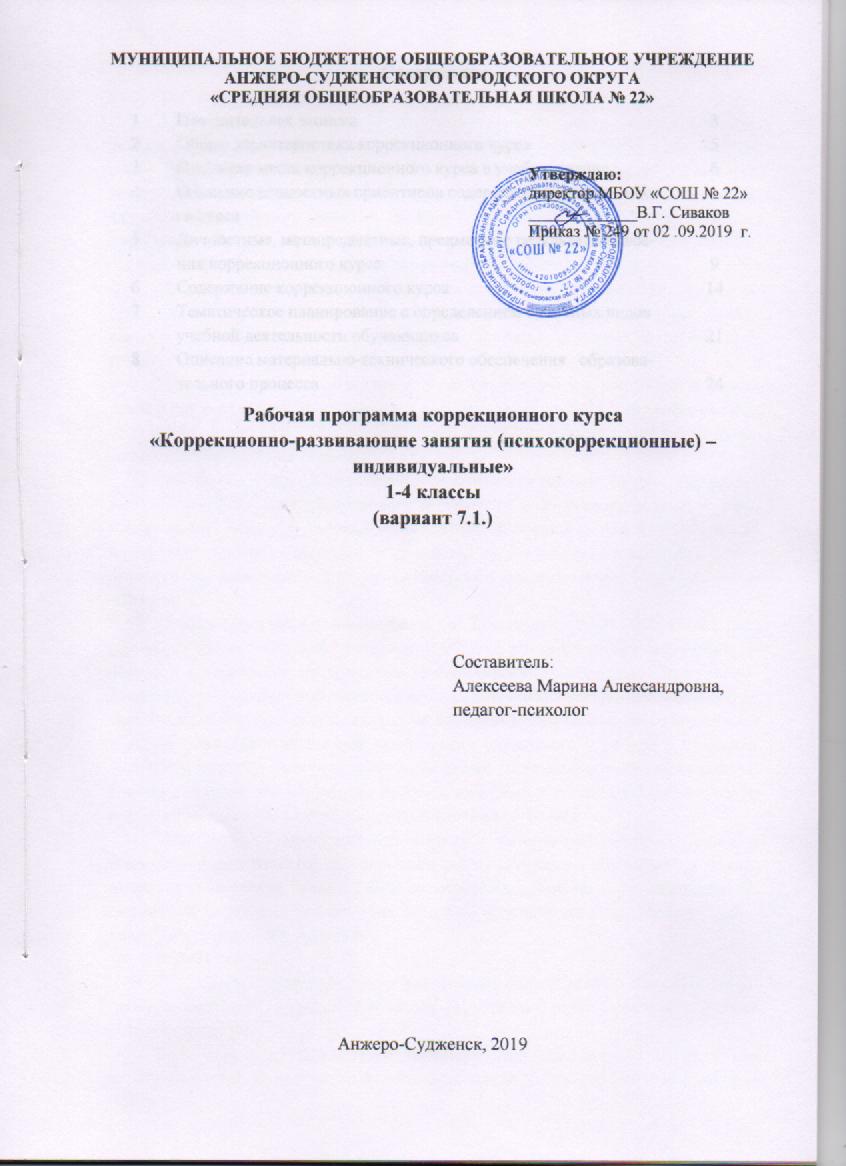 